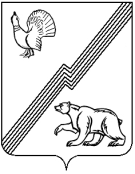 АДМИНИСТРАЦИЯ ГОРОДА ЮГОРСКАХанты-Мансийского автономного округа – Югры ПОСТАНОВЛЕНИЕот  19 сентября 2019 года 									          № 2058Об установлении тарифов муниципального бюджетного учреждения дополнительного образования  «Детская школа искусств города Югорска» на программы (модули) дополнительного образования, реализуемые в рамках персонифицированного финансирования дополнительного образованияВ соответствии с приказом Департамента образования и молодежной политики            Ханты-Мансийского автономного округа - Югры от 04.08.2016 № 1224 «Об утверждении Правил персонифицированного финансирования дополнительного образования детей                         в Ханты-Мансийском автономном округе - Югре», решением Думы города Югорска                           от 26.05.2009 № 51 «О Положении о порядке принятия решений об установлении тарифов                на услуги муниципальных предприятий и учреждений города Югорска», постановлением администрации города Югорска от 08.06.2017 № 1400 «О перечне обосновывающих материалов, необходимых для установления тарифов на услуги муниципальных предприятий               и учреждений города Югорска», постановлением администрации города Югорска от 28.12.2018 № 3636 «Об утверждении значений общих параметров, используемых для определения нормативной стоимости образовательных программ (модулей), реализуемых в рамках персонифицированного финансирования дополнительного образования на 2019 год», Уставом муниципального бюджетного учреждения дополнительного образования «Детская школа искусств города Югорска»: Установить тарифы муниципального бюджетного учреждения дополнительного образования «Детская школа искусств города Югорска» на программы (модули) дополнительного образования, реализуемые в рамках персонифицированного финансирования дополнительного образования (приложение).Постановление администрации города Югорска от 26.09.2018 № 2652                         «Об установлении тарифов муниципального бюджетного учреждения дополнительного образования «Детская школа искусств города Югорска» на программы (модули) дополнительного образования, реализуемые в рамках персонифицированного финансирования дополнительного образования в 2018-2019 учебном году» признать утратившим силу.Опубликовать постановление в официальном печатном издании города Югорска и разместить на официальном сайте органов местного самоуправления города Югорска.Настоящее постановление вступает в силу после его официального опубликования. Контроль за выполнением постановления возложить на директора муниципального бюджетного учреждения дополнительного образования «Детская школа искусств города Югорска» Г.И. Драгунову.Глава города Югорска                                                                                                  А.В БородкинПриложениек постановлениюадминистрации города Югорскаот   19 сентября 2019 года  №  2058Тарифына услуги муниципального бюджетного учреждения дополнительного образования «Детская школа искусств города Югорска» в рамках персонифицированного финансирования№Наименование дополнительной общеразвивающей программыКраткая аннотацияМодуль программыКоличество человек в группеВозраст детей(лет)Количество часов по программеСтоимость программы с сайта ПФДОСтоимость программы123456789Направленность  «Художественная»Направленность  «Художественная»Направленность  «Художественная»Направленность  «Художественная»Направленность  «Художественная»Направленность  «Художественная»Направленность  «Художественная»Направленность  «Художественная»Направленность  «Художественная»1.Дополнительная общеразвивающая общеобразовательная программа в области изобразительного искусства «Мир изобразительного искусстваОсновы  изобразительной деятельностиМодуль 1. «Знакомство с живописью и рисунком»10 - 1511 - 146412455,0012455,001.Дополнительная общеразвивающая общеобразовательная программа в области изобразительного искусства «Мир изобразительного искусстваОсновы  изобразительной деятельностиМодуль 2. «Мир творчества»10 - 1511 - 147214012,0014012,002.Дополнительная общеразвивающая общеобразовательная программа в области изобразительного искусства «Удивительное рядом»Основы  декоративно-прикладного искусства.Модуль 1. «Остров скульптуры»10 - 156 - 7305 838,005 838,002.Дополнительная общеразвивающая общеобразовательная программа в области изобразительного искусства «Удивительное рядом»Основы  декоративно-прикладного искусства.Модуль 2. «Остров глиняной игрушки»10 - 156 -7367 006,007 006,003.Дополнительная общеразвивающая общеобразовательная программа в области изобразительного искусства «Красота своими руками»Основы  изобразительной деятельности (рисование, лепка, скульптура, конструирование, др.)Модуль 1. «Остров орнамента»10 - 157 - 8305 838,005 838,003.Дополнительная общеразвивающая общеобразовательная программа в области изобразительного искусства «Красота своими руками»Основы  изобразительной деятельности (рисование, лепка, скульптура, конструирование, др.)Модуль 2. «Остров скульптуры»10 - 157 - 8367 006,007 006,004.Дополнительная общеразвивающая общеобразовательная программа в области изобразительного искусства «Творческая мастерская»Основы  изобразительной деятельности (рисунок, живопись, скульптура, лепка)Модуль 1. «Остров кистевой росписи»10 - 158 - 9489342,009342,004.Дополнительная общеразвивающая общеобразовательная программа в области изобразительного искусства «Творческая мастерская»Основы  изобразительной деятельности (рисунок, живопись, скульптура, лепка)Модуль 2. «Остров человека»10 - 158 - 95410509,0010509,005.Дополнительная общеразвивающая общеобразовательная программа в области изобразительного искусства «Народный калейдоскоп»Основы  изобразительной деятельностиМодуль 1. «Остров кистевой росписи»10 - 159 -10489342,009342,005.Дополнительная общеразвивающая общеобразовательная программа в области изобразительного искусства «Народный калейдоскоп»Основы  изобразительной деятельностиМодуль 2. «Остров пластики и декора»10 - 159 - 105410509,0010509,006.Дополнительная общеразвивающая общеобразовательная программа в области изобразительного искусства «Волшебство красок»Основы  изобразительного искусстваМодуль 1 «Остров живописи»10 - 156-7305 838,005 838,006.Дополнительная общеразвивающая общеобразовательная программа в области изобразительного искусства «Волшебство красок»Основы  изобразительного искусстваМодуль 2. «Остров графики»10 - 156 - 7367 006,007 006,007.Дополнительная общеразвивающая общеобразовательная программа в области изобразительного искусства «Разноцветная палитра»Основы  изобразительной деятельностиМодуль 1 «Осень- Зима».10 - 158 - 9489342,009342,007.Дополнительная общеразвивающая общеобразовательная программа в области изобразительного искусства «Разноцветная палитра»Основы  изобразительной деятельностиМодуль 2 «Весна-Лето».10 - 158 - 95410509,0010509,008.Дополнительная общеразвивающая общеобразовательная программа в области изобразительного искусства «Радуга цвета»Основы  изобразительной деятельностиМодуль 1 «Осень- Зима».10 - 157 -8305 838,005 838,008.Дополнительная общеразвивающая общеобразовательная программа в области изобразительного искусства «Радуга цвета»Основы  изобразительной деятельностиМодуль 2 «Весна-Лето».10 - 157 -8367 006,007 006,009.Дополнительная общеразвивающая общеобразовательная программа в области изобразительного искусства   «Я рисую этот мир…»Основы  изобразительной деятельностиМодуль 1. «Как прекрасен этот мир»10 - 159 - 10489342,009342,009.Дополнительная общеразвивающая общеобразовательная программа в области изобразительного искусства   «Я рисую этот мир…»Основы  изобразительной деятельностиМодуль 2. «Мир вокруг нас»10 - 159 - 105410509,0010509,0010.Дополнительная общеразвивающая общеобразовательная программа в области музыкального искусства «Инструментальный ансамбль»Основы  классической и современной музыкиМодуль 1. «Работа с классическим и народным репертуаром»10 - 1514 - 164510 140,0010 140,0010.Дополнительная общеразвивающая общеобразовательная программа в области музыкального искусства «Инструментальный ансамбль»Основы  классической и современной музыкиМодуль 2. «Работас эстрадно – джазовым репертуаром»10 - 1514 - 165712 845,0012 845,0011.Дополнительная общеразвивающая общеобразовательная программа в области музыкального искусства «Первые шаги»Основы  классической и современной музыкиМодуль 1. «Первые шаги- модуль 1»10 - 157-9458 758,008 758,0011.Дополнительная общеразвивающая общеобразовательная программа в области музыкального искусства «Первые шаги»Основы  классической и современной музыкиМодуль 2. «Первые шаги- модуль 2»10 - 157-95410 509,0010 509,0012Дополнительная общеразвивающая общеобразовательная программа в области музыкального искусства «Навстречу музыке (эстетический класс)»Основы  классической и современной музыкиМодуль 1. «Навстречу музыке - модуль 1»10 - 158-105613 310,0013 310,0012Дополнительная общеразвивающая общеобразовательная программа в области музыкального искусства «Навстречу музыке (эстетический класс)»Основы  классической и современной музыкиМодуль 2. «Навстречу музыке - модуль 2»10 - 158-106314 973,0014 973,0013Дополнительная общеразвивающая общеобразовательная программа в области музыкального искусства «Вместе с музыкой»Основы  классической и современной музыкиМодуль 1.10 - 155-66814 557,2214 557,2214Дополнительная общеразвивающая общеобразовательная программа в области музыкального искусства «Хор юношей»Основы  классической и современной музыкиМодуль 1.10 - 1515-17247829,387829,3814Дополнительная общеразвивающая общеобразовательная программа в области музыкального искусства «Хор юношей»Основы  классической и современной музыкиМодуль 2.10 - 1515-17278 808, 068 808, 0615Дополнительная общеразвивающая общеобразовательная программа в области музыкального искусства «Музыкальный инструмент.Фортепиано. Гитара»Основы  классической и современной музыкиМодуль 1.10 - 157-153237 677,5037 677,5015Дополнительная общеразвивающая общеобразовательная программа в области музыкального искусства «Музыкальный инструмент.Фортепиано. Гитара»Основы  классической и современной музыкиМодуль 2.10 - 157-153440 032,3540 032,3516Дополнительная общеразвивающая общеобразовательная программа в области изобразительного искусства   «Гравюра. Основы печатной графики»Основы  изобразительной деятельностиМодуль 1.10 - 1510 - 1510217 468,6617 468,6617Дополнительная общеразвивающая общеобразовательная программав области изобразительного искусства   «Волшебный мир творчества»Основы  изобразительной деятельностиМодуль 1.10 - 1511-1413621 566,2521 566,2518Дополнительная общеразвивающая общеобразовательная программа в области изобразительного искусства   «Декоративная керамика»Основы  изобразительной деятельностиМодуль 1.10 - 1511-1413623 291,5523 291,5519Дополнительная общеразвивающая общеобразовательная программа в области изобразительного искусства   «Веселая кисточка»Основы  изобразительной деятельностиМодуль 1.10 - 155-6549 248,119 248,11